附件1专利无效及“第三方公众意见”适用要点培训会议报名回执注：拟参会人员请于9月22日（星期二）17:00前将报名回执通过邮件发送至gdippa@gdippa.com。附件2授课讲师简介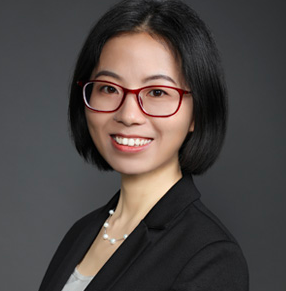 朱宝莉单位：北京精金石知识产权代理公司职位：副总经理、专利代理师，专利分析师（中级）简介：曾就职于某新材料研发中心和清华大学，从事科研项目申报、项目研发以及科技项目管理等工作。擅长海外专利申请、专利检索分析、专利挖掘布局、专利预警和导航分析、专利公众意见&无效，企业知识产权管理、战略规划等工作。担任多家上市和拟上市企业知识产权顾问，作为课题负责人参与省、市高价值专利培育项目，主导完成多项企业专利分析和布局研究。自2016年专注于中国专利奖申报和辅导培训，每年培训企业几十家，累计辅导的企业获得专利金奖3项，银奖2项，优秀奖近百项。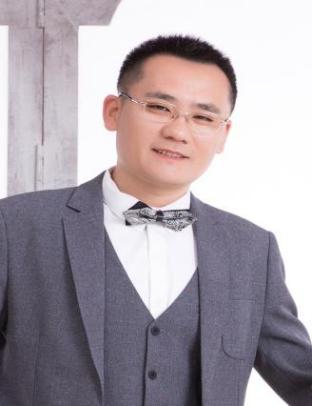 杨庆国单位：北京精金石知识产权代理公司职位：技术指导专家简介：2007至2017年在国家知识产权局专利审查协作北京中心从事专利审查工作。2017年至2020年5月在京东方科技集团股份有限公司从事企业知识产权管理工作。具有多年机电领域的专利初审、实审、复审及公众意见及PCT全面的审查经验，全面的质检、指导审查员和管理经验，同时具有丰富的企业IP工作经验：负责专利预警以及专利分析等企业服务工作。对待检技术方案进行理解，与设计方就技术方案进行沟通，对技术方案总结得到技术方案的技术内容和范围，进行检索，对检索到的文献进行分类、分析，与待检技术方案进行对比，对照，做出预警报告；分析与总结全球、中国的专利布局态势，以专利文献为基础分析产业竞争格局，包括产业转移方向、产业调整方向、技术热点方向等，最后，结合委托方的实际情况，提出发展建议。单位名称参会人员职务电话邮箱